2021年度　少年非行の自立支援に向けたソーシャルワーク研修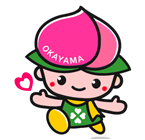 （オンライン）開催要項　　　研修日程：　２０２1年　7月 17日（土）～ 7月 18日（日）２．会　　場： 　Zoomミーティング会場（オンライン開催）３．研修プログラム：２日間 　※プログラムは、変更になる場合があります４．主　催　：　公益社団法人 岡山県社会福祉士会　５．定　員　：　Zoomミーティング会場　４０名　　　　　　　　定員を上回る時には社会福祉士会員を優先させていただきます。６．受講対象：　以下の①②③を満たす社会福祉士及び、児童福祉に関心のある方。①カリキュラムの全課程を出席できること。②事後課題を提出できること。　　　　　　　 ③オンライン受講（Zoomミーティング）に参加できること。（カメラで参加状況の確認ができること。マイク通話ができること。2日間にわたり高速で安定した通信環境が確保できること。10インチ以上の画面で資料等が確認できること）７．受 講 費：　都道府県社会福祉士会会員10,000円　　非会員20,000円　　学生　4000円８．申込方法：　URLもしくはQRコードから本研修の申込フォームへアクセスしてお申込みください。　　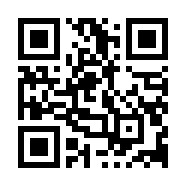 https://formok.com/f/225sg03xこの開催要項は岡山県社会福祉士会ホームページ「新着情報・お知らせ」に掲載しています。受講料の入金方法を後日メール連絡いたします。入金確認により受講決定といたします。９．申込期限：　２０２1年6月15日（火）必着10．研修単位：・本研修プログラムは、認定社会福祉士認証・認定機構により認証された研修です。司法福祉（児童）（分野専門/児童・家庭分野/ソーシャルワーク機能別科目群）認証番号　20200003　　　取得単位　１単位　・本会の生涯研修制度では、専門課程の１単位（認証されない場合には、生涯研修制度独自の研修・実績12時間）となり、旧生涯研修制度では共通研修課程の集合研修10単位となります。11．修了認定：　本研修を修了するためには、全ての研修プログラムを修了し、事後課題の課題審査に合格することが必要です。15分以上の遅刻・早退・途中退室があった場合には、研修は未修了の扱いとなりますのでご注意ください。（受講者の通信不良等による場合も同様です）12．そ の 他：・参加者名簿に氏名、都道府県士会社会福祉士会名、勤務先を掲載します。・受講者各自で必ず事前にZoomのインストールを行い、通信回線、音声や画面等についてZoomミーティングへの入室テストをしてください。本講演の録画・録音・撮影、および資料の2次利用、詳細内容のSNSへの投稿等は固くお断りいたします。これらの行為が発覚次第、著作権・肖像権侵害として対処させていただくことがございます。日程時間（分）時間（分）形式プログラム名講師（敬称略）１日目8:20～1日目受付・接続１日目8:40～8:5010オリエンテーション１日目8:50～9:5060講義１近年における少年非行の実態（岡山県警察本部生活安全部少年課）調整中１日目10:00～11:3090講義２非行傾向のある少年の理解〈精神科領域から〉大重耕三（岡山県精神科医療センター）１日目11:40～12:4060講義３児童相談所の役割染川 智（倉敷児童相談所）１日目昼食休憩50１日目13:30～14:3060講義４家庭裁判所の役割（岡山家庭裁判所）調整中１日目14:40～15:4060講義５保護観察所の役割（岡山保護観察所）調整中１日目15:50～16:5060講義６少年院の役割（岡山少年院）調整中２日目9:10～２日目受付・接続２日目9:30～11:0090講義７司法、福祉、教育、医療の連携のコツ藤原正範（司法ソーシャルワーク研究所 代表理事）２日目11:10～13:10120演習１非行が疑われる少年の支援－非行・犯罪の予防－藤原正範（司法ソーシャルワーク研究所 代表理事）２日目昼食休憩60２日目14:10～16:10120演習２非行少年の支援－非行発生から少年院等退所後までの支援－藤原正範（司法ソーシャルワーク研究所 代表理事）２日目16:10閉会